О присвоении адреса объектам  адресации, расположеннымна территории Яковлевского сельского поселения Елабужского муниципального района Республики Татарстан В соответствии с Федеральным законом Российской Федерации от 28 декабря 2013 года № 443-ФЗ «О федеральной информационной адресной системе и о внесении изменений в Федеральный закон «Об общих принципах организации местного самоуправления в Российской Федерации», Постановлением  Правительства Российской Федерации от 19 ноября 2014 года № 1221 «Об утверждении Правил присвоения, изменения и аннулирования адресов», Постановлением Правительства Российской Федерации от 22 мая 2015 года № 492 «О составе сведений об адресах, размещаемых в государственном адресном реестре, порядке межведомственного информационного взаимодействия при ведении государственного адресного реестра, о внесении изменений и признании утратившими силу некоторых актов Правительства Российской Федерации Исполнительный комитет Яковлевского сельского поселения  Елабужского  муниципального района Республики ТатарстанПостановляет:   1. Присвоить объектам адресации - земельным участкам, образованным в результате  раздела земельного участка с кадастровым номером 16:18:070403:115 следующий адрес:   1.1. Присвоить объекту адресации - земельному участку с кадастровым номером 16:18:070403:435 следующий адрес: Российская Федерация, Республика Татарстан, Елабужский муниципальный район, Яковлевское сельское поселение, село Новая Анзирка, улица Колхозная, з/у 55;  1.2. Присвоить объекту адресации - земельному участку с кадастровым номером 16:18:070403:434 следующий адрес: Российская Федерация, Республика Татарстан, Елабужский муниципальный район, Яковлевское сельское поселение, село Новая Анзирка, улица Колхозная, з/у 55А;  2. Аннулировать  земельному  участку  с кадастровым номером 16:18:070403:115 адрес:  Российская Федерация, Республика Татарстан, Елабужский муниципальный район, Яковлевское сельское поселение, село Новая Анзирка, улица Колхозная, з/у 55 (уникальный номер адреса объекта адресации в  ГАР 7413a78b-6b1a-4aa2-a13d-1d573421cbde) в связи со снятием с кадастрового учета 02.06.2023 г.  3. Признать утратившей силу строку 3 приложения №1 к  Постановлению Исполнительного комитета Яковлевского сельского поселения Елабужского муниципального района Республики Татарстан № 10 от 14.03.2019  «Об утверждении Перечня адресов объектов адресации, необходимых изменений и дополнений для внесения сведений в Федеральную информационную адресную систему по результатам инвентаризации объектов адресации, расположенных  на территории Яковлевского сельского поселения Елабужского муниципального района Республики Татарстан».   4.Контроль за исполнением настоящего постановления оставляю за собой.   5. Постановление вступает в силу со дня его подписания.Руководитель  Исполнительного   комитета Яковлевского сельскогопоселения                                                                                           Козырева О.В.ИСПОЛНИТЕЛЬНЫЙ КОМИТЕТ ЯКОВЛЕВСКОГО СЕЛЬСКОГО ПОСЕЛЕНИЯ ЕЛАБУЖСКОГО МУНИЦИПАЛЬНОГО РАЙОНАРЕСПУБЛИКИ ТАТАРСТАН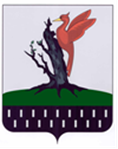 ТАТАРСТАН  РЕСПУБЛИКАСЫ АЛАБУГА  МУНИЦИПАЛЬРАЙОНЫ ЯКОВЛЕВО  АВЫЛ ЖИРЛЕГЕ БАШКАРМА            КОМИТЕТЫПОСТАНОВЛЕНИЕ               КАРАР   № 13                        с. Яковлево«30» июня  2023г.